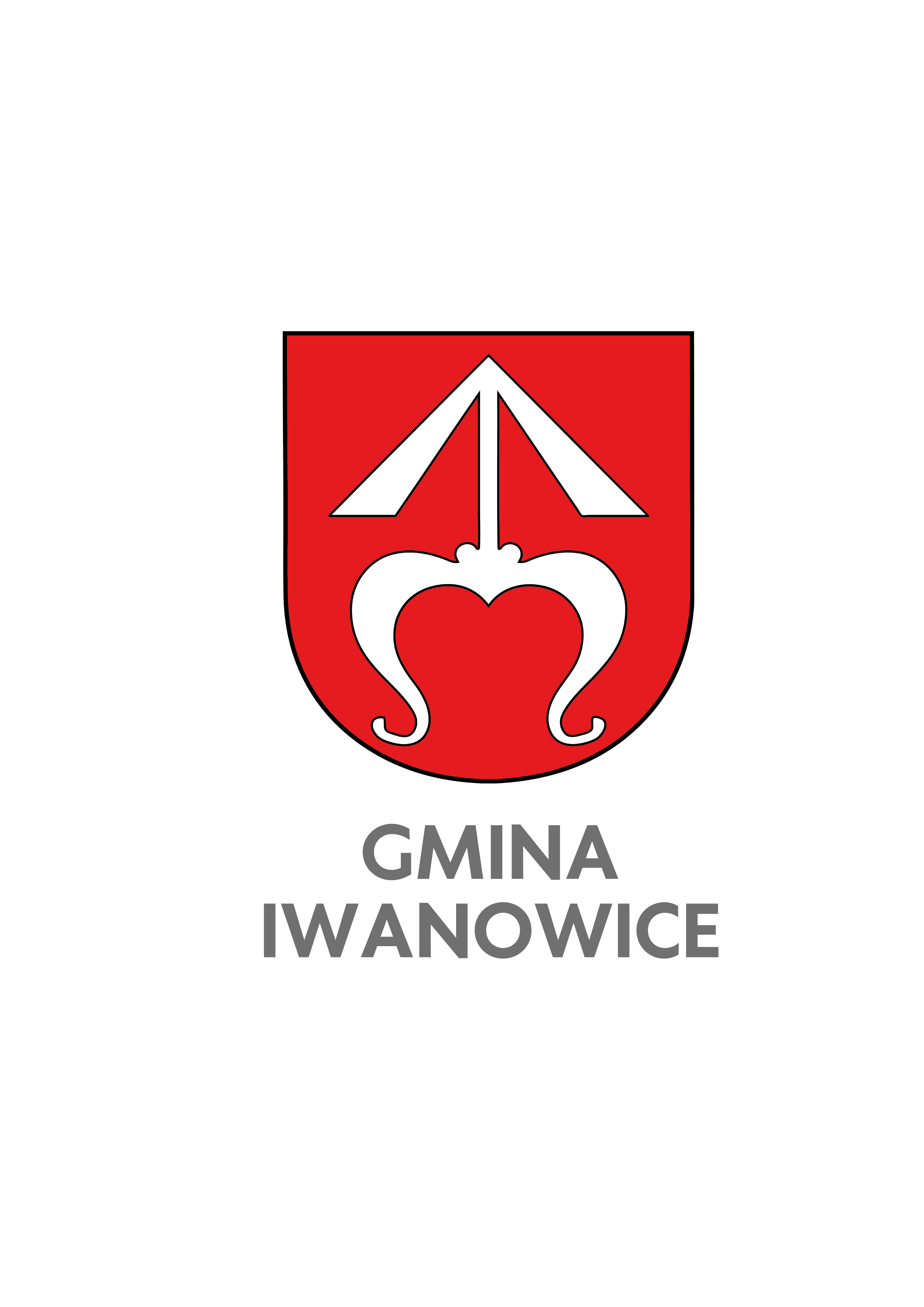 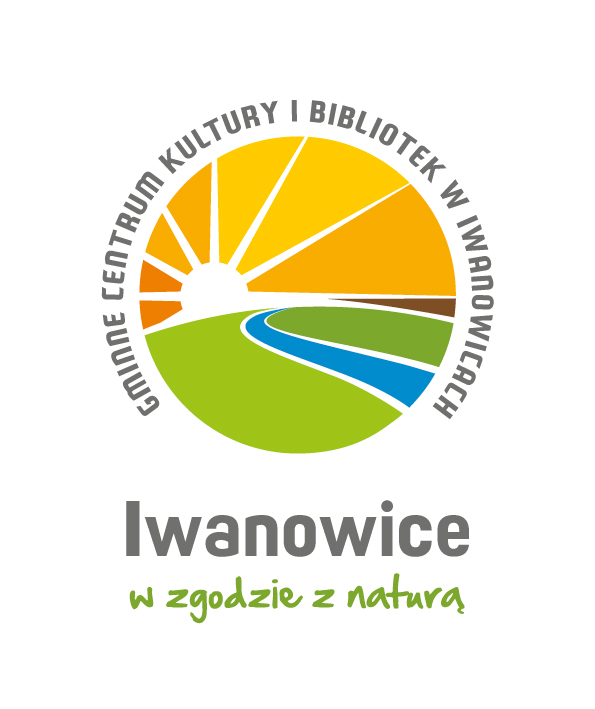 REGULAMIN KONKURSU „KULTYWOWANIE TRADYCJI REGIONALNYCH ZWIĄZANYCH Z ROLNICTWEM W NASZYM REGIONIE – GOSPODARNY ROLNIK”I Organizator konkursuOrganizatorem konkursu „Kultywowanie tradycji regionalnych związanych z rolnictwem  w naszym regionie – Gospodarny Rolnik”, zwanego dalej „Konkursem” jest Gminne Centrum Kultury i Bibliotek w Iwanowicach ul. Strażacka 5, 32 – 095 Iwanowice Włościańskie – dalej „Organizator konkursu”.II Uczestnicy konkursu  Konkurs adresowany jest do Rolników zamieszkałych na terenie Gminy Iwanowice - zwanych dalej Uczestnikami konkursu.III Czas trwania konkursuKonkurs trwa od 01.06.2024 r. do 24.08.2024r.IV Zasady uczestnictwa 1. Miejscem zamieszkania Uczestnika konkursu jest Gmina Iwanowice2. Każde sołectwo w Gminie Iwanowice zgłasza 1 Uczestnika. Zgłoszenia dokonuje sołtys wsi. 3. Kartę zgłoszeniową należy złożyć osobiście lub mailowo do GCKiB ul. Strażacka 5, 32 – 095 Iwanowice Włościańskie /gckib@iwanowice.pl do dnia 30.06.2024 r.4. Do karty zgłoszeniowej należy dołączyć Regulamin (załącznik 2) oraz klauzlę RODO (załącznik 1).V Cele, tematyka konkursu, kryteria oceny:1. Celem konkursu jest promocja wśród mieszkańców Gminy Iwanowice tradycji i folkloru przy jednoczesnym postępie i rozwoju technicznym rodzinnych gospodarstw rolnych.2. Wymagania i kryteria oceny dotyczące Uczestników:- miejsce zamieszkania na terenie Gminy Iwanowice,- estetyka zagrody, architektura zieleni,- wspieranie lokalnych inicjatyw społecznych,- styl życia wpisujący w się w lokalne tradycje,- dbałość o standardy jakościowe wytworzonych produktów,- bezpieczeństwo produkcji żywności,- dbałość o kultywowanie tradycji przy jednoczesnym postępie techniczno – technologicznym,- ogólna polityka ekonomiczna gospodarstwa. VI Komisja konkursowa, rozstrzygnięcie konkursu, nagrody:1. Oceny prac dokona Komisja Konkursowa, powołana przez Organizatora.2. Decyzja Komisji Konkursowej jest ostateczna i nie podlega odwołaniu.3. W wyniku postępowania konkursowego Komisja Konkursowa dokona oceny ogólnej gospodarstwa i przyzna nagrody lub wyróżni wszystkich lub poszczególnych Uczestników wraz z przyznaniem nagrody finansowej i/lub rzeczowej.4. Ogłoszenie wyników konkursu nastąpi 24.08.2024 r. - wyniki zostaną ogłoszone na Dożynkach Gminy Iwanowice w Maszkowie.5. Bony - nagrody można wymienić na paliwo na Stacji benzynowej FHU Czesław Marchański 32 – 095 Sieciechowice, ul. Jana 31, po uprzednim podpisaniu protokołu odbioru dostępnym w biurze FHU Czesław Marchański (adres j.w.)6. Termin oraz miejsce wymiany bonów zostanie przekazany Uczestnikom/ Laureatom telefonicznie.7. Nagrody w ramach konkursu zostały sfinansowane przez Gminne Centrum Kultury i Bibliotek w Iwanowicach.VII Postanowienia końcowe:1. Regulamin dostępny jest na stronie i na Facebooku GCKiB w Iwanowicach2. Przystępując do konkursu Uczestnik:a) akceptuje postanowienia niniejszego Regulaminu,b) wyraża zgodę na udział w konkursiec) wyraża zgodę na przetwarzanie danych osobowych udostępnionych w konkursied)zapoznał się z treścią klauzuli informacyjnej RODO (Załącznik 1 )e) wyraża zgodę na publikację zdjęć/ wizerunku i danych osobowych na stronach internetowych i w mediach społecznościowych Gminy Iwanowice, GCKIB w Iwanowicach oraz w gazecie Gminy Iwanowice „Głos Iwanowic”.3. Organizator zastrzega sobie prawo do zmian w Regulaminie konkursu.4. W sprawach nieuregulowanych niniejszym regulaminem decyduje Organizator konkursu.5. Dodatkowe informacje można uzyskać pod nr tel. (12) 388 45 16 (Gminne Centrum Kultury i Bibliotek w Iwanowicach, ul. Strażacka 5, 32 – 095 Iwanowice).